Do you enjoy working with Special Needs friends?  
Do you want to give back in a positive way?Here is a great way!What: Volunteer buddies needed to help with Special Needs teens.  Play games, sing songs, make friends and mostly help Special Needs teens have FUN!This is a faith based organization. – All people/religions are welcome!Where: Community Presbyterian church gym or Room#101Time: Mondays – 6:30 p.m. – 8:30 p.m. and some Tuesdays – check our calendar.What:  Young Life – Capernaum (Visit www.younglife.org for more information)Call Vince Felix at 925 413-8233 or email vincefelix@icloud.com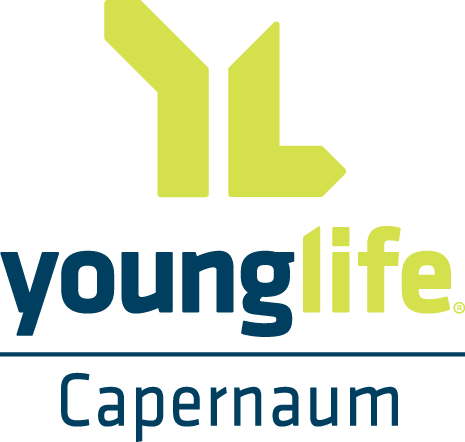 